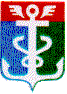 РОССИЙСКАЯ ФЕДЕРАЦИЯПРИМОРСКИЙ КРАЙ
ДУМА НАХОДКИНСКОГО ГОРОДСКОГО ОКРУГА                                                               РЕШЕНИЕ29.02.2012                                                                                                        № 775-НПАО внесении изменений в Положение об организации и проведении  публичных слушаний в Находкинском городском округе1. Внести в Положение об организации и проведении  публичных слушаний в Находкинском городском округе, утвержденное решением Думы Находкинского городского округа от 28.06.2006 № 648-Р (Находкинский рабочий, 2006, 12 июля, № 100; 2007, 21 марта, № 50-51; 2008, 10 декабря, № 180; 2009, 9 апреля, № 44; 2011, 8 апреля, № 44) следующие изменения:в пункте 5 статьи 2 после слов «проекты межевания территорий,» дополнить словами «проекты правил благоустройства территорий,»;в части 1 статьи 9 после слов «массовой информации» дополнить словами «, включая мотивированное обоснование принятых решений,».2. Настоящее решение вступает в силу со дня его официального опубликования.Глава Находкинского городского округа                                                                                        О.Г. Колядин